МИНИСТЕРСТВО ОБРАЗОВАНИЯ И НАУКИ КЫРГЫЗСКОЙ РЕСПУБЛИКИ                                                                                                            ОШСКИЙ ГОСУДАРСТВЕННЫЙ УНИВЕРСИТЕТ                                                      МЕЖДУНАРОДНЫЙ МЕДИЦИНСКИЙ ФАКУЛЬТЕТ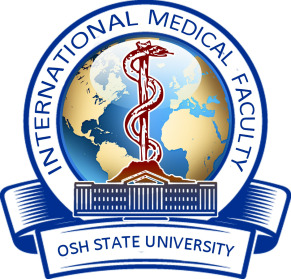 ПАСПОРТ КАФЕДРЫобщественное здоровье и здравоохранение2022-2023 учебный год.История кафедрыКафедра «Общественное здоровье и здравоохранение» отделена от кафедры «Фундаментально-теоретических дисциплин» на базе Международного Медицинского Факультета Ошского Государственного Университета в 2016 году 19-мая по приказу №1168. Заведует кафедрой кандидат медицинских наук, доцент Турусбекова Акшоола Козманбетовна. За 2016-2017 учебный год ППС составило 9 сотрудников. Из них: 1 доктор медицинских наук, профессор, 2 кандидата медицинских наук, доцент, 2 преподавателя и 4 ассистента -преподавателя.За 2017-2018- учебный год ППС составило 13 сотрудников из них: 2 доктора медицинских наук, профессор, 3 кандидата медицинских наук, доцент и 8 преподавателя.За 2018-2019 год на кафедре работают 19 сотрудников в числе которых 4 доктора медицинских наук, профессора, 2 кандидата медицинских наук, доцент, 12 преподавателя из них 3 магистранты по специальности «Общественного здравоохранения», и 1 старший лаборант. За 2021-2022 учебный год ППС составило 36 сотрудников. Из них: 4 доктор медицинских наук, профессор, 14 кандидата медицинских наук, доцент, 3 старших преподавателя, 16 преподавателя и 5 ассистента -преподавателя.Кафедра расположена на 3 этаже ММФ2 Ошского Государственного Университета. Занятия также проводятся на базе инфекционного отделения Ошской Межобластной клинической больницы, в ошском онкологическом центре, и в частной клинике Ош. Во время занятий используются интерактивные методы обучения: тренинги, деловые игры, дискуссии, «круглые столы» с использованием всех возможностей современной мультимедийной техники. Все виды учебной деятельности обеспечены учебно-методическими и демонстративными материалами. На кафедре ведутся следующие дисциплины:1. Микробиология2. Общественная медицина3. История медицины4. Инфекционные болезни5. Общественное здравоохранение6. Тропические инфекции7. Биостатистика8. Эпидемиология9. Гигиена и нутрициология10. БиоэтикаПреподаватели кафедры ежегодно выпускают учебно-методическое пособие по соответствующим предметам. Кафедра располагает собственным книжным фондом, которая насчитывает около 20 единиц иностранной литературы.Воспитательная работа на кафедре не маловажная роль в работе преподавателя, составлены планы на каждый год и месяцы. Ведется дежурство в общежитии, на местах проживания студентов. Каждый преподаватель имеет кураторскую группу. Преподаватели в неделю один раз проводят кураторский час, где помогают студентам обустраивать свой быт. Преподаватели объясняют, как вести себя в общественных местах, помогают адаптироваться к местности, культуре и быту местных жителей, соблюдать личную гигиену, вести здоровый образ жизни.Главная цель работы кафедры – организация учебной, методической и научно-исследовательской работы.Реализация поставленной цели перед кафедрой, сегодня достигается по таким направлениям как:• Качественное проведение лекций, семинарских и других видов учебных занятий; организация и руководство самостоятельной работы студентов; осуществление контроля за учебной работой студентов и определение ее результатов.• Организация и проведение мероприятий вне учебной (воспитательной) работы со студентами.• Подготовка как печатных так и электронных учебников, учебных пособий, конспектов лекций, методической литературы и учебно-практических изданий по профилю кафедры.Обобщение и распространение опыта работы лучших преподавателей; оказание помощи начинающим преподавателям при овладении педагогическим мастерством.• Разработка учебных планов и рабочих программ по дисциплинам, читаемым преподавателями кафедры, а также подготовка заключений по учебным программам составляемыми другими кафедрами.• Проведение научно-исследовательской работы; руководство научно-исследовательской работой студентов и обсуждение законченных научно-исследовательских работ.Задачи кафедры:• Кафедра «Общественное здоровье и здравоохранение» осуществляет учебную научно-исследовательскую, методическую и практическую деятельность в рамках выполнения образовательных стандартов. Ведет подготовку студентов, соискателей, участвует в переподготовке и повышении квалификации, и решении научно-производственных вопросов региона.• Кафедра является основной учебно-научной структурной единицей Университета, обеспечивающей осуществление образовательного, воспитательного, методического, научно-исследовательского и других процессов.• Работа кафедры осуществляется в соответствии 6 годовыми, перспективными планами, охватывающими научную, воспитательную, учебно-методическую, инновационную и другие виды работ.Сведения о заведующей кафедрой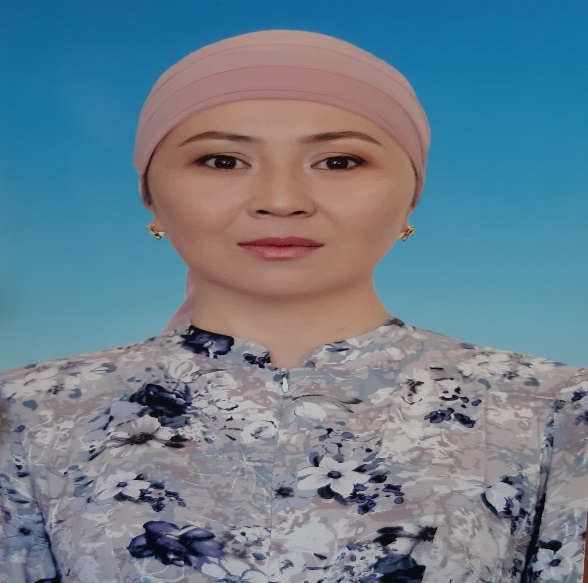 1.Турусбекова Акшоола Козманбетовна, 1980 года рождения, кыргыз, доцент, кандидат медицинских наук.2.В 2003 году окончила ОшГУ, медицинский факультет. 3.1-июня 2012г защитила кандидатскую  диссертацию -   Эпидемиологическая  и  социально-экономическая характеристика некоторых инфекционных заболеваний в Ошской области на современном этапе.4.Стаж педагогической работы в ВУЗах – 16 лет, в том числе в        Ошском государственном университете – 13 лет. 5.Сфера профессиональной деятельности: акушерство и гинекология, эпидемиология, микробиология.Состав кафедры общественное здоровье и здравоохранение                  за 2022-2023 учебный год.Качественный состав кафедры за последние 3 года.Качественный и количественный состав кафедры «Общественное здоровье и здравоохранение» за последние 3 года.Сведения о повышении квалификации ППС кафедры общественное здоровье и здравоохранение за 2021-2022 учебный год.Аудиторный фонд кафедры за 2022-2023 учебный год.Динамика изменения аудиторного фонда кафедры за последние 3 года.Заведующая кафедрой к.м.н., доцент:                                              А.К. ТурусбековаФ.И.О.ДолжностьНомер приказа и годСтавка1Турусбекова А.К.зав.кафедрой,к.м.н,доцент№4998, 05.11.20221.322Абдимомунова Б.Т.старший преподаватель№4998, 05.11.20221.533Абдумалик кызы Н.Преподаватель№4998, 05.11.20221.284Абдыраева Б.Р.Преподаватель№4998, 05.11.20220.185Абжапарова А.З.Преподаватель№4998, 05.11.20221.516Акжолтоева А.А.Преподаватель№4998, 05.11.20221.027Давранбек к М.ассистент-окутуучу№4998, 05.11.20221.278Жолдошов С.Тстарший преподаватель№4998, 05.11.20220,099Джумагулова А.Ш.к.м.н., доцент№4998, 05.11.20220.4910Джусупов К.О.к.м.н., доцент№4998, 05.11.20220.512Заниев И.М.ассистент-преподаватель№4998, 05.11.20221.2713Зулпукарова Д.И.Преподаватель№4998, 05.11.20220.1114Жанадилова Г.Ж.старший преподаватель№4998, 05.11.20221.5215Даутов Т.Т.ассистент-преподаватель№4998, 05.11.20221.1416Орунбаев Д.И.ассистент-преподаватель№4998, 05.11.20221.0917Калысбек кызы С.Преподаватель№4998, 05.11.20221.518Калыбекова К.Д.Преподаватель№4998, 05.11.20220,519Кутманова А.З.	д.м.н, профессор№4998, 05.11.20220,520Мамажанова Р.К.Преподаватель№4998, 05.11.20220,2321Маматкулова Н.М.преподаватель№4998, 05.11.20221.5322Майназарова Э.С.к.м.н,доцент№4998, 05.11.20220.1323Молдоев М.И.Преподаватель№4998, 05.11.20220.524Муйдинов Ф.Ф.Преподаватель№4998, 05.11.20220.25  25Мурзакулова А.Б.Преподаватель№4998, 05.11.20220.126Омаралиева Д.А.Преподаватель№4998, 05.11.20221.1127Сатыбалдыев М.М.Преподаватель№4998, 05.11.20220.528Сулайманова Ч.Т.к.м.н,доцент№4998, 05.11.20220.529Тайчиев И.Т.Старший преподаватель№4998, 05.11.20220.3231Турдумамбетова  М.А.Преподаватель№4998, 05.11.20220.1232Темиргалиева Б.К.Преподаватель№4998, 05.11.20220.3233Шахматова А.К.к.м.н,доцент№4998, 05.11.20220.534Ырысова М.Б.Преподаватель№4998, 05.11.20220.4335Эгамбердиева Г.С.Преподаватель№4998, 05.11.20221.5236Юнусалиева З.К.Преподаватель№4998, 05.11.20221.2737Исакова Ж.Т.Преподаватель№4998, 05.11.20220,2138Абдивасиева Д.Р.старший лаборант№4998, 05.11.20221Год2020-20212021-20222022-2023Всего333346Д.м.н., профессор437К.м.н., доцент131219Ст. преподаватель122%54,5%51,5%60,8%№ФИОНазвание тренинга, семинараМесто и дата проведения1Турусбекова А. К.1-й выездной межобластной научно-практической конференции: «современные инфекционные болезни: вызовы, возможности, перспективы» ОшГУ, 11 июня 20211Турусбекова А. К. “Клиническая иммунология, аллергология и инфектология” ОшМУ, 29-30.04.2021ж1Турусбекова А. К.«Система менеджмента качества»5-23.04.2021, ФГБОУ ВО КГМУ, Минздрав России1Турусбекова А. К.Укрепление сети для обучения исследований и инноваций в области окружающей среды и профессионального здоровья1-2.04.2021, г. Бишкек, Эрасмус+1Турусбекова А. К. Language Course-Certificate Upper-Intermediate, ОшМУ, февраль-июнь  20211Турусбекова А. К.«Strengthening network for education research and innovation in environment and occupational health» 1-2/04/20211Турусбекова А. К.«Innovations in the field of Medial Education and Science»27/05/2022, ОшМУ1Турусбекова А. К.Буткул Дуйнолук Биоэтика кунун белгилоо 19.10.21, КГМА1Турусбекова А. К.«Academic English for Young Researches»Ноябрь-Апрель 2021-20221Турусбекова А. К.PhD докторантура боюнча жетекчи катары квалификация жогорулатуу17-27.06.2022, Лондон UKКурс по повышению квалификации по эпидемиологии в Карагандинском медицинском университете.10.2022 Казахстан КарагандаПовышение квалификации по составлению MCQ тестов в Медицинском университете имени Асфендиярова.19-24.12.2022 Казахстан Алматы.2Муйдинов Ф.Ф.“Вопросы клинической иммунологии”и “Актуальные вопросы иммунодефицитных состояний в педиатрии”(32 часов) Курс по тестологии2Муйдинов Ф.Ф.Авицена и Covid-1925-26.11.2021г.МЗ РУ, Бухарский государственный университет, ОФ «Ибн Сино»  г. Бухара2Муйдинов Ф.Ф.«Индивид дивид и логика индивидуации: философия, антропология и биоэтика»22.02.2022 Москва2Муйдинов Ф.Ф.«Врач-пациент-общество: иммунология и генетика 2022»25.05.2022, Екатеринбург 3Сулайманова Ч.Т. “Strengthening Network for Education Research and innovation in Enviromental and Occupational Health”16ч. 30-31.03.20214Сатыбалдыев М.М.Обучение мультидисциплинарной команды по COVID-19 с использаванием модели«Тренинг тренеров» (teaching of teachers) 28 кредит часов, 20214Сатыбалдыев М.М.“Клиническая иммунология, аллергология и инфектология” ОшМУ,                 29-30.04.2021ж4Сатыбалдыев М.М.“Евроазиатский телемост” COVID-19- о важном 7 кредит часов Киев (Украина)21.01.2021г4Сатыбалдыев М.М.“Жугуштуу оорулар дарыгери”боюнча жогорку квалификацияКРССМ 21.01.214Сатыбалдыев М.М.“Кан куюдагы негизги маселелер” 36 саат С.Б.Данияров  атындагы КММККЖИ10-февраль 20215Джумагулова А.Ш.1.“”Сиситема “Антиплагиат” как инструмент повышения качества научных и учебных работ в Кыргызской Республике. Национальный онлайн-семинар” Москва, 20215Джумагулова А.Ш.2.“Антиплагиат”частным пользавателям: инструкция по применению”Москва, 20215Джумагулова А.Ш.3.“Эпидемиологические аспекты клещевых инфекций в Нарынской области” 12 часов Scientific publishning center26-28-февраль, 20215Джумагулова А.Ш.World TB Day 23/03/2022, КГМА5Джумагулова А.Ш. Актуальные проблемы микробиологии-распространения микроорганизмов и инфекционной патологии в КР09.04.2022, КРСУ5Джумагулова А.Ш.XIV Ежегодный Всероссийский конгресс по инфекционным болезням имени академика В.И. Покровского «Инфекционные болезни в современном мире: эволюция, текущие и будущие угрозы»2022, Москва6Шахматова А.К.Online workshop on Air Qulity held  1-5.03.2021. (18 hours)6Шахматова А.К.«Ораторская мастерство-личностный рост» 13-23.09.20216Шахматова А.К.«Strengthening network for education research and innovation in environment and occupational health» 30-31.03.20216Шахматова А.К.«Strengthening network for education research and innovation in environment and occupational health» 1-2/04/20217Молдоев М.И.Актуальные вопросы неинфекционных заболеваний и гастроэнтерологии в клинической практике10 кредитных часовБишкек, 25.11.2021 7Молдоев М.И.Современные аспекты нейрохирургии и неврологии 18 кредитных часов, 2021 Бишкек7Молдоев М.И.“Педагогика жана психология” 72 саатФевраль-2022, ОшМУ9Маматкулова  Н.М.По специальности «Инфекционные болезни» прошла повышение квалификации  ВСеверо-Западном государственном медицинском университете им. И.И. Мечникова, г. Санкт-Петербург,2021, (144 часов)9Маматкулова  Н.М.семинар «Основы доказательной медицины. Вызовы и перспективы применения в научно-образовательной среде и в практическом здравоохранении КР»7-9.09.2021, ОшМУ9Маматкулова  Н.М.1-й выездной межобластной научно-практической конференции: «современные инфекционные болезни: вызовы, возможности, перспективы» ОшМУ, 11 июня 20219Маматкулова  Н.М.“Клиническая иммунология, аллергология и инфектология” ОшМУ,                 29-30.04.2021ж9Маматкулова  Н.М.Жаш окумушчуулардын илимий изилдоолору: гипотезалар, практикалык сунуштар, илимий изилдоолор24.04.2021, ОшМУ9Маматкулова  Н.М.Национальная школа по инфекционным болезням посвященная 100-летию со дня рождения Н.В. Воротынцевой.3-4.12.20219Маматкулова  Н.М. Language Course-Certificate Upper-Intermediate, ОшМУ, февраль-июнь  20219Маматкулова  Н.М.“Педагогика жана психология” 72 саатФевраль-2022, ОшМУ9Маматкулова  Н.М.«Innovations in the field of Medial Education and Science»27/05/2022, ОшМУ9Маматкулова  Н.М.«Инфекционные болезни» переквалификацияОшМУ, ФПМО, декабрь-июнь2021-20229Маматкулова  Н.М.«Academic English for Young Researches»Ноябрь-Апрель 2021-202211Абдимомунова Б.Т.По специальности «Инфекционные болезни» прошла повышение квалификации В Северо-Западном государственном медицинском университете им. И.И. Мечникова , г. Санкт-Петербург,  2021, (144 часов)11Абдимомунова Б.Т. “Клиническая иммунология, аллергология и инфектология” ОшМУ,            29-30.04.2021г.11Абдимомунова Б.Т.1-й выездной межобластной научно-практической конференции: «современные инфекционные болезни: вызовы, возможности, перспективы» ОшГУ, 11 июня 202111Абдимомунова Б.Т.“Евроазиатский телемост” COVID-19- о важном 7 кредит часов Киев (Украина) 21.01.2021г11Абдимомунова Б.Т.Амбулаторное ведение пациентов с респираторной патологией в условиях пандемии20.01.202111Абдимомунова Б.Т. Language Course-Certificate Upper-Intermediate, Март, 202111Абдимомунова Б.Т.«Innovations in the field of Medial Education and Science»27/05/2022, ОшМУ11Абдимомунова Б.Т.«Илимий-изилдоо иштерин жургузуу компетенциалары» семинар-тренинг29.04.2022, ОшМУ11Абдимомунова Б.Т.«Academic English for Young Researches»Ноябрь-Апрель 2021-202211Абдимомунова Б.Т.Повышение квалификации по составлению MCQ тестов в Медицинском университете имени Асфендиярова.19-24.12.2022 Казахстан Алматы.12Абдумалик к Н  “Клиническая иммунология, аллергология и инфектология” ОшМУ,         29-30.04.2021ж12Абдумалик к Н  «Современные инфекционные болезни: вызовы, возможности, перспективы»8 кредитных часов 11 июня 202112Абдумалик к Н  «Основы доказательной медицины. Вызовы и перспектива применения в научно-образовательной среде практическом здравоохранении Кыргызской Республике»7-9 сентября 2021 года12Абдумалик к Н Профессор К.Матикеевдин 80 жылдык юбилейине карата уюштурулган «Учунчу Матикеевдик окуулар» аталышындагы илимий практикалык конференцияда доклад окуду07.12.202112Абдумалик к Н онлайн конференции: Менять мышление в системах управления: стандарты и практики 2021 года от организации ISO и UNIDO 30 ноябрь 2021 г CERT academy Международная тренинговая компания12Абдумалик к Н  Language Course-Certificate Upper-Intermediate, Март, 202112Абдумалик к Н Семинар «Основы доказательной медицины. Вызовы и перспективы применения в научно-образовательной среде и в практическом здравоохранении КР»7-9.09.2021, ОшМУ13Абжапарова А.З. «Japanese encephalitis\Acute Encephalitis syndrome Chamki Bukhar outbreak in Bihar 2019,India» 29.03.202113Абжапарова А.З. “Клиническая иммунология, аллергология и инфектология” ОшМУ,           29-30.04.2021ж13Абжапарова А.З.1-й выездной межобластной научно-практической конференции: «современные инфекционные болезни: вызовы, возможности, перспективы» ОшГУ, 11 июня 202113Абжапарова А.З.Национальная школа по инфекционным болезням посвященная 100-летию со дня рождения Н.В. Воротынцевой.3-4.12.202113Абжапарова А.З. Language Course-Certificate Upper-Intermediate, ОшМУ, февраль-июнь  202113Абжапарова А.З.семинар «Основы доказательной медицины. Вызовы и перспективы применения в научно-образовательной среде и в практическом здравоохранении КР»7-9.09.2021, ОшМУ13Абжапарова А.З.«Инфекционные болезни» переквалификацияОшМУ, ФПМО, декабрь-июнь2021-202213Абжапарова А.З.«Актуальные вопросы иммунологии» (8ч).17.03.2022, 14Акжолтоева А.А Language Course-Certificate Upper-Intermediate, ОшМУ, февраль-июнь  202114Акжолтоева А.А7. “Клиническая иммунология, аллергология и инфектология” ОшМУ,        29-30.04.2021ж14Акжолтоева А.АСеминар «Основы доказательной медицины. Вызовы и перспективы применения в научно-образовательной среде и в практическом здравоохранении КР»7-9.09.2021, ОшМУ14Акжолтоева А.А«Innovations in the field of Medial Education and Science»27/05/2022, ОшМУ14Акжолтоева А.АWiley scientific resources for research and education08/02/202214Акжолтоева А.АЭффективные информационные инструменты для работы с научными журналами17/02/2022, Clarivate14Акжолтоева А.АВебинар: «Основы информационной безопасности и управления пользователями при работе с системой «Антиплагиат»»02/03/2022, АО, Антиплагиат, Москва.15Жанадилова Г.Ж 5. “Клиническая иммунология, аллергология и инфектология” ОшМУ,            29-30.04.2021ж15Жанадилова Г.Ж 6.Менеджер. Внутренний аудитор системы менеджмента пищевой безопасности поISO 22000:2018CERT academy Международная тренинговая компанияБишкек,        05-09.04.2021г 15Жанадилова Г.Ж Семинар «Основы доказательной медицины. Вызовы и перспективы применения в научно-образовательной среде и в практическом здравоохранении КР»7-9.09.2021, ОшМУ15Жанадилова Г.Ж  Language Course-Certificate Upper-Intermediate, ОшМУ, февраль-июнь  202115Жанадилова Г.Ж 1-й выездной межобластной научно-практической конференции: «современные инфекционные болезни: вызовы, возможности, перспективы» ОшГУ, 11 июня 202115Жанадилова Г.Ж «Academic English for Young Researches»Ноябрь-Апрель 2021-2022Повышение квалификации по составлению MCQ тестов в Медицинском университете имени Асфендиярова.19-24.12.2022 Казахстан Алматы.16Эгамбердиева Г.С “Клиническая иммунология, аллергология и инфектология” ОшМУ,    29-30.04.2021ж16Эгамбердиева Г.С 1-й выездной межобластной научно-практической конференции: «современные инфекционные болезни: вызовы, возможности, перспективы» ОшМУ, 11 июня 202116Эгамбердиева Г.С  Language Course-Certificate Upper-Intermediate, Март, 202116Эгамбердиева Г.С Нутрициолог 2022 (3ч.)12.03.2022, Университет образовательной медицины17Калысбек к С 6. “Клиническая иммунология, аллергология и инфектология” ОшМУ,     29-30.04.2021ж17Калысбек к С 7. «Современные инфекционные болезни: вызовы, возможности, перспективы»8 кредитных часов 11 июня 202117Калысбек к С  Language Course-Certificate Upper-Intermediate, ОшМУ, февраль-июнь  202118Кутманова А.З.Опыт ведения больных с COVID-19 в Кыргызстане. Телемост «Новая волна COVID-19: Штамм «дельта» - Очередная угроза». International Congress of Infusion Therapy. Центр развития профессиональной квалификации медицинских работников при МЗ РУз. 23.07.2021г.18Кутманова А.З.Опыт ведения больных с COVID-19 в Кыргызстане. Вебинар для специалистов Кыргызстана в области инфекционных заболеваний. Форум сотрудничество Центральная Азия-Республика Корея. 24.08.2021г.18Кутманова А.З.Опыт ведения больных КОВИД в Кыргызстане. Международная конференция «Актуальные вопросы биологической безопасности в современных условиях» 22-23 сентября 2021 г. Назарбаев Университет, Республика Казахстан18Кутманова А.З.Подходы и опыт фармакотерапии COVID-19 в Кыргызской Республике  с позиций доказательной медицины. III Центрально-Азиатский Конгресс «Современное состояние и перспективы развития клинической фармакологии» 28-29 октября 2021. КРСУ18Кутманова А.З.Педагогика высшей школы19.04-31.05.2021, 144 ч.18Кутманова А.З.«Innovations in the field of Medial Education and Science»27/05/2022, ОшМУ19Джусупов К.О.Национальный круглый стол «Развитие программ PhD докторантуры в Кыргызской Республике: результаты и вызовы»Кыргызский государственный технический университет, Бишкек24.04.202119Джусупов К.О.Летняя школа «Развитие научного потенциала Кыргызстана через PhD докторантуру»Международный университет Кыргызстана, Чолпон-Ата, Иссык-Куль02-22/08/202119Джусупов К.О.Национальный круглый стол «Вклад в экономический потенциал Кыргызской Республики через развитие программ PhD»,Министерство образования и науки КР, Бишкек12/11/202119Джусупов К.О.Семинар «Инклюзивное образование, как приоритет в реформировании высшего образования в Кыргызской Республике», 19/11/2021 Национальный офис Эразмус Плюс в Кыргызстане, Бишкек19Джусупов К.О.Научный симпозиум «Health Belt and Road: Life Science research and Public Health», 23-26/11/2021 Fudan University, Shanghai, People’s Republic of China20Давранбек к М.4-жолку окумуштуулук даражалардыизденуучулор мектебине (докторанттар жана аспиранттар)28.31/09/2022 Чолпон-Ата КЫРГЫЗ РЕСПУБЛИКАСЫНЫН ПРЕЗИДЕНТИНЕКАРАШТУУ УЛУТТУК АТТЕСТАЦИЯЛЫК КОМИССИЯ“Педагогика жана психология” 72 саатФевраль-2022, ОшМУ21Юнусалиева З.К.“Педагогика жана психология” 72 саатФевраль-2022, ОшМУПовышение квалификации по составлению MCQ тестов в Медицинском университете имени Асфендиярова.19-24.12.2022 Казахстан Алматы.22Заниев И.М.“Педагогика жана психология” 72 саатФевраль-2022, ОшМУ23Омаралиева.Д.А.Повышение квалификации по составлению MCQ тестов в Медицинском университете имени Асфендиярова.19-24.12.2022 Казахстан Алматы.КорпусФ.И.О.КафедраСпецификаАудит.ВместимостьПлощ.ММФ2 Абжапарова А.З.Общественное здоровье и здравоохранение                        Практическ3011612,5m²ММФ2 Абдимомунова Б.Т.Общественное здоровье и здравоохранениеПрактический3022525m²ММФ2 Маматкулова Н.М.Общественное здоровье и здравоохранениеПрактический3032525m²ММФ2 Омаралиева Д.А.Общественное здоровье и здравоохранениеПрактический30476m²ММФ2 Турусбекова А.К.Общественное здоровье и здравоохранениеПрактический3052525m²ММФ2 Жанадилова Г.Ж.Общественное здоровье и здравоохранениеПрактический3062525m²ММФ2 Эгамбердиева Г.С.Общественное здоровье и здравоохранениеЛекционный3073535m²ММФ2Калысбек к С.Общественное здоровье и здравоохранениеПрактический3083025m²ММФ2Юнусалиева З.К.Общественное здоровье и здравоохранениеПрактический3091612.5m²ММФ2Акжолтоева А.А.Общественное здоровье и здравоохранениеПрактический31016                                                          12.5m²ММФ2Кафедра (каб.для преподавателей)Общественное здоровье и здравоохранениеКабинет для ППС 31130m²ММФ2Давранбек к М.Общественное здоровье и здравоохранениеПрактический31216     12.5m²ММФ2Даутов Т.Т./ Орунбаев Д.И.Общественное здоровье и здравоохранениеПрактический31316   12.5m²ММФ2Лаборатория Общественное здоровье и здравоохранениеЛабораторный 303А4m²Ош клиникаЗаниев  И.М.Общественное здоровье и здравоохранениеПрактический15-1613 m²№Учебный годПлощадь (м2)12020 – 202115022021 – 202243532022 – 2023275